國際同濟會台灣總會 函地址：408台中市五權西路二段666號7樓之3聯絡人：秘書長 邱正雄 0921-908250電話：04-23847148   傳真：04-23847151電子信箱：kiwanis@kiwanis.org.tw受 文 者：如行文單位ˊ書  發文日期：中華民國109年6月10日發文字號：(109)濟快字第135號速    別：普通件密等及解密條件或保密期限：普通附　　件：報名表 主旨：函請踴躍宣導全國年會，並於6月30日前報名註冊。說明：一、第46屆全國年會8月15-16日於台中葳格國際會議中心舉辦，地址：台中市北屯區軍福十八路328號。二、會議議程如下：8/15(六) 12:00 報到         13:00 進場式                   15:00 開幕、  18:30  迎賓餐會8/16(日)  8:30 首席代表會議、候任會職幹部講習         10:00 會員代表大會         12:00 選舉、午餐         14:00 會員代表大會         17:00 閉幕式、18:00  惜別餐會、晚會三、各會出席全國年會至少7位，每人10分，請鼓勵前任會長    、現任會長、秘書長、財務長、候任會長、候任秘書長、候    任財務長，務必註冊報名參加。    四、6月30日前會員每人2000元、眷屬1500元；花東離島會員、眷屬1500元(根據會籍、均不含住宿，不接受現場註冊)，6月30日之後，會員每人2500元，眷屬2000元。五、敬請配合辦理。正  本：全國各會、全國年會委員會、總會常務理監事副  本：各區主席、秘書長、財務長、總執行長、總召集長、總會監事、總會首席、主委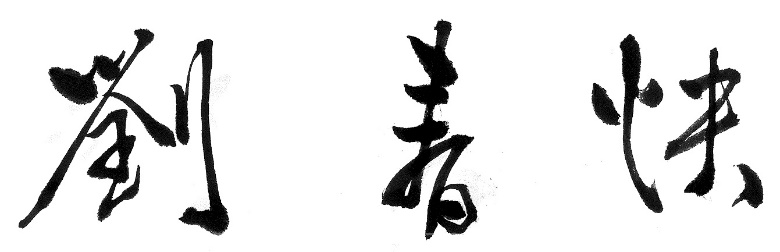 總會長